May 27, 2015Docket No. A-2015-2472418Utility Code:  1216381KIRA S BRYERSCUSTOMIZED ENERGY SOLUTIONS1528 WALNUT STREET 22ND FLOORPHILADELPHIA PA 19102	Re:	Natural Gas Supplier License Amendment of Energy Cooperative Association of Pennsylvania d/b/a The Energy Co-opDear Ms. Bryers:	On July 24, 2014, the Commission issued a natural gas supplier license to Energy Cooperative Association of Pennsylvania d/b/a The Energy Co-op (The Energy Co-op).  On February 27, 2015, The Energy Co-op filed a request with the Commission to add the service territory of the Philadelphia Gas Works to its existing license to provide natural gas services as a supplier.	The Energy Co-op has provided documentation to evidence its compliance with the Section 2208(c) bonding requirement for the requested additional natural gas distribution company service territory.  Furthermore, The Energy Co-op has provided proof of service to the interested parties and proof of publication in appropriate newspapers as required by the Commission.  No protests were filed.		Therefore, the Commission approves, by this Secretarial Letter, the proposed amendment which adds the Philadelphia Gas Works service territory to its current license.The Secretary’s Bureau will issue a new license to The Energy Co-op giving them the right to begin to offer, render, furnish, or supply natural gas services as a supplier to residential, small commercial (less than 6,000 MCF annually), and large commercial (6,000 MCF or more annually) customers in the NGDC service territories of PECO Energy Company and Philadelphia Gas Works in the Commonwealth of Pennsylvania.If you have any questions in this matter, please contact Stephen Jakab of the Bureau of Technical Utility Services at sjakab@pa.gov (preferred) or 717-783-6174.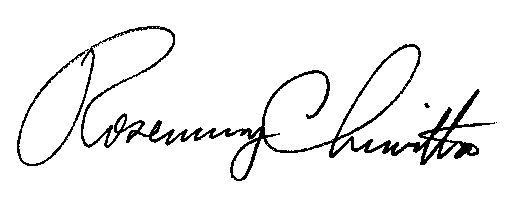 	Sincerely,	Rosemary Chiavetta	SecretaryLICENSE ENCLOSED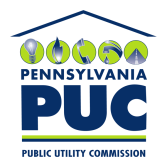 COMMONWEALTH OF PENNSYLVANIAPENNSYLVANIA PUBLIC UTILITY COMMISSIONP.O. BOX 3265, HARRISBURG, PA 17105-3265